ЛІЖКО ЛІКАРНЯНЕ  (4-секційне, механічне)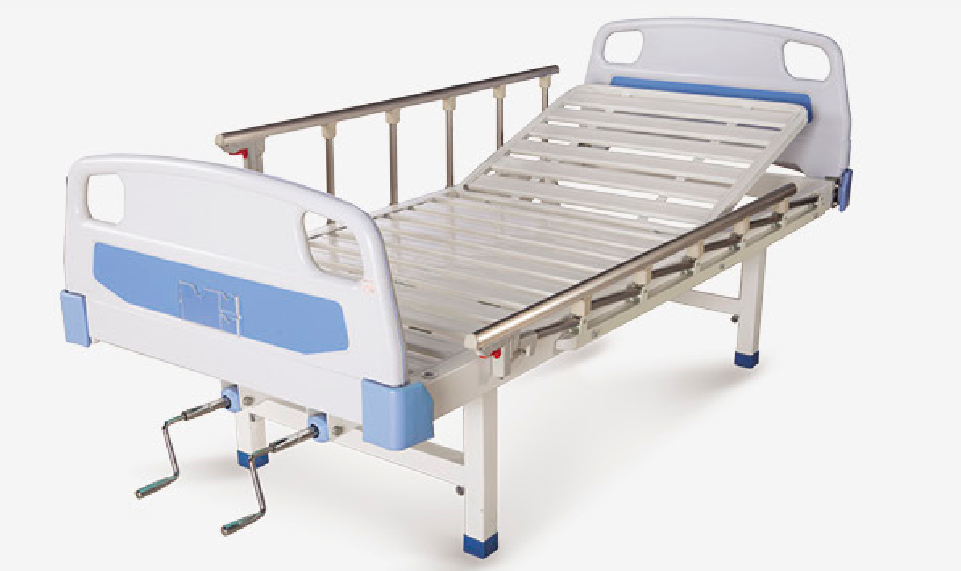 Ліжко  лікарняне  призначене  для  комфортного перебування пацієнтів під час  лікування  під наглядом лікаря та тривалої реабілітації пацієнтів.  Ліжко лікарняне  призначене для використання в медичних закладах (зокрема в реанімаційних відділеннях та палатах інтенсивної терапії).   Особливості: Плавна та безшумна механічна система управління нахилів спинної секції, проміжної (колінної) секції та ножної секції.Рама ліжка і 4-секційне ложе виготовлені зі сталі.Всі металеві деталі ліжка пофарбовані порошковою фарбою стійкою до впливу миючих засобів.Торцеві огорожі з фіксаторами швидкоз'ємні.Алюмінієві бічні огорожі складаються.Ліжко комплектується колесами з гальмом.Штатив для крапельниць.Технічні характеристики:Комплектація:ПараметрЗначенняУправління механічнеТип приводу черв’ячнийГабаритні розміри ліжка (ДхШ), мм2130х900Висота ліжка на ніжних опорах , мм500Висота ліжка на ніжних опорах з колесами, мм650Габаритні розміри матрацу (ДхШхВ), мм1990х900х80Розміри ложе (ДхШ), мм1950х900Діапазон нахилу секції для спини, градус від 0 до 80Діапазон нахилу проміжної (колінної) секції, градус від 0 до 40Діапазон регулювання висоти штативу для крапельниць, ммвід 850 до 1600Діаметр коліс, мм  125Навантаження, кг.200№НайменуванняКількістьЛіжко лікарняне,в складі:1 шт.1Рама з закріпленими на ній 4-х секційним ложем та механізмами підйому секцій1 шт.2Огорожа торцева з фіксаторами  2 шт.3Огорожа бічна 2 шт.4Штатив для крапельниць1 шт.5Матрац з чохлом1 шт.6Колесо з гальмом4 шт.7Інструкція з використання1 шт.